Pracownia VI – opracowała Agata Peszko – 2020-04-14                                   WITAJCIE PRZEDSZKOLAKI                                     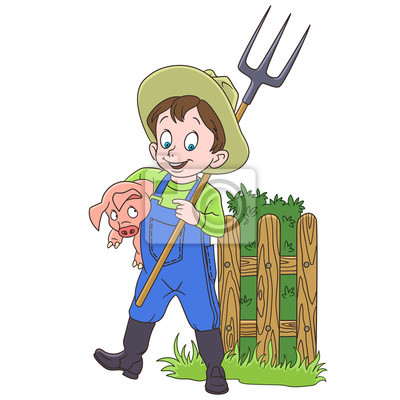 Temat dnia:  Praca rolnika. Nauka piosenki ,,Stary Donald farmę miał” – zabawa rozwijająca pamięć i sprawność językową  https://www.youtube.com/watch?v=0g4rnN-HCp8                            Stary Donald farmę miałStary Donald farmę miał, ijaijaoooo,Kurki na niej hodował, ijaijaoooo,Kurki ko ko tu i ko ko tam,Ko ko tu, ko ko tam, ciągle tylko ko ko,Stary Donald farmę miał, ijaijaoooo.Stary Donald farmę miał, ijaijaoooo,Krówki na niej hodował, ijaijaoooo,Krówki mu mu tu i mu mu tam,Mu mu tu, mu mu tam, ciągle tylko muu.Kurki ko ko tu i ko ko tam,Ko ko tu, ko ko tam, ciągle tylko ko ko,Stary Donald farmę miał, ijaijaoooo.Stary Donald farmę miał, ijaijaoooo,Świnkę na niej hodował, ijaijaoooo,Świnka chrum chrum tu i chrum chrum tam,Chrum tu, chrum tam, ciągle tylko chrum,Krówki mu mu tu i mu mu tam,Mu mu tu, mu mu tam, ciągle tylko muu.Kurki ko ko tu i ko ko tam,Koko tu, koko tam, ciągle tylko koko,Stary Donald farmę miał, ijaijaoooo.Stary Donald farmę miał, ijaijaoooo,Kaczki na niej hodował, ijaijaoooo,Kaczki kwa kwa tu i kwa kwa tam,Kwa tu, kwa tam, ciągle tylko kwaaa.Świnka chrum chrum tu i chrum chrum tam,Chrum tu, chrum tam, ciągle tylko chrum.Krówki mu mu tu i mu mu tam,Mu mu tu, mu mu tam, ciągle tylko muu.Kurki ko ko tu i ko ko tam,Ko ko tu, ko ko tam, ciągle tylko koko,Stary Donald farmę miał, ijaijaooooZabawy dowolne dzieci. „Co było na obrazku?” – praca z obrazkiem. Rodzic. pokazuje dziecku przez chwilę dowolny obrazek, a następnie go zakrywa. Zadaniem dzieci jest zapamiętać                 i opowiedzieć, co było na obrazku.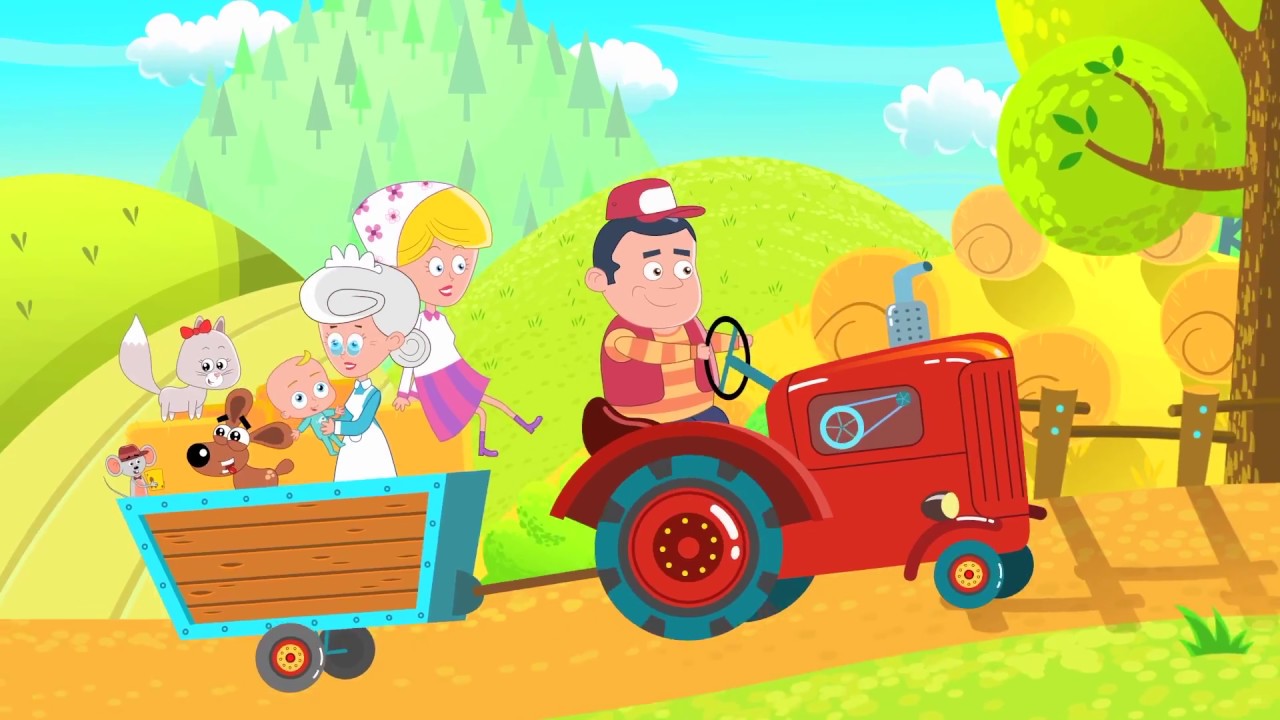 Praca z K P - Utrwalenie literki c: Pisz po śladzie. Pokoloruj obrazki.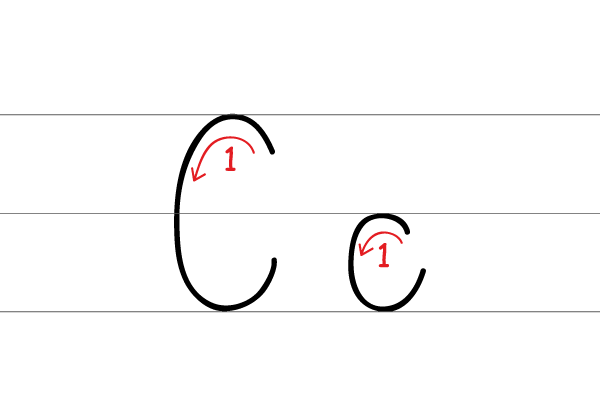 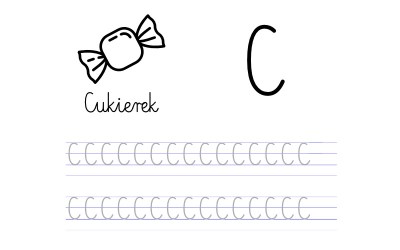 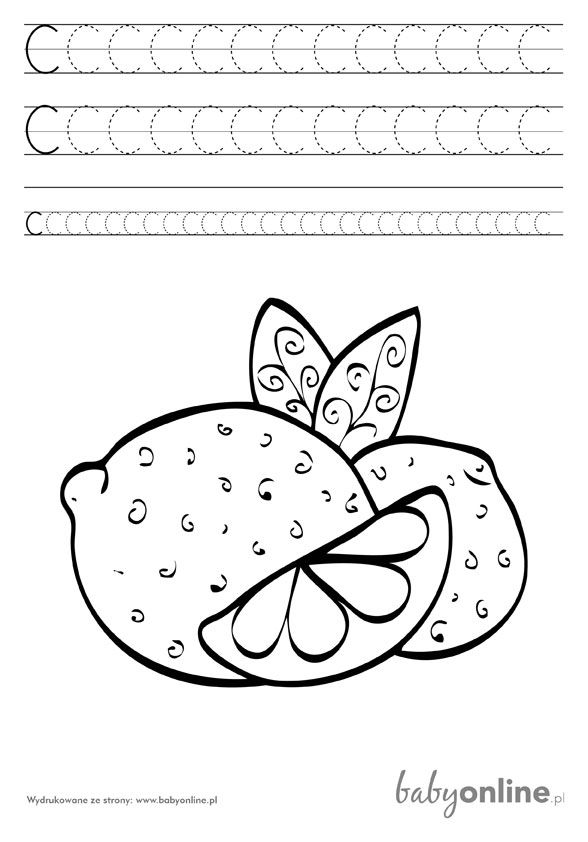 